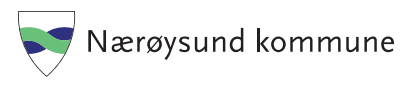 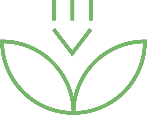 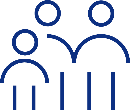 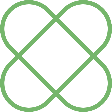 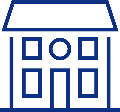 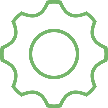 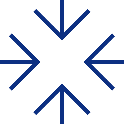 Gi ditt innspill til samfunnsdelen:Gi ditt innspill til samfunnsdelen: